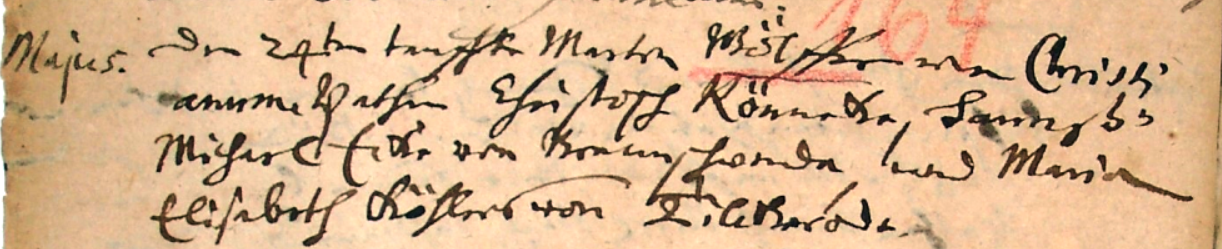 Kirchenbuch Wippra 1699 (Pfarrer war seit 1698 Martin Rost)Abschrift:„Majus (Mai,KJK) den 24ten taufte Martin Wölfer eine Christ-anne, Pathen Christoph Rönnike (Rennicke, KJK), HanßMichael Ecke von Braunschwende und MariaElisabeth Köhler(s) von Tilkerode“.